Drodzy Uczniowie!W dniu dzisiejszym tj. 2. 04. 2020 celem zajęć będzie:- ustalenie, kim był Stanisław Wyspiański,- obejrzenie serii obrazów, których bohaterami są dzieci,- redagowanie pisemnej formy wypowiedzi - opisu,-  wykonywanie obliczeń w zakresie 100, zgodnie z obowiązującą kolejnością ( najpierw dzielenie, a potem dodawanie). EDUKACJA POLONISTYCZNAProszę o zapisanie tematu zajęć w zeszycie:Temat: Malarz i jego dzieła.Obejrzyj uważnie film: „Stanisław Wyspiański – portrety dzieci.”https://youtu.be/w6G8vsbaxE4Oglądając film, bardzo proszę zwrócić szczególną uwagę na: - informację wyjaśniającą kim był Stanisław Wyspiański,- obrazy, których bohaterami są dzieci artysty:„Helenka z wazonem”, „Śpiący Mietek” i „Mietek” oraz  „Śpiący Staś”,- elementy obrazów, bohaterów, kolorystykę. 3. Proszę uzupełnić zdanie i wpisać do zeszytu:Stanisław Wyspiański to polski ….Proszę uzupełnić zdania opisujące obraz „Śpiący Jaś”, korzystając ze zgromadzonego słownictwa – zeszyt ćwiczeń, str. 50, ćwicz. 8.Wykonaj polecenie z kropką – jaka jest Twoja ocena obrazu? Czy Ci się podoba i dlaczego?Przypominam, z jakich części składa się opis:TytułWstępRozwinięcieZakończenieZastanów się, które zdania w ćwiczeniu 8 stanowią wstęp, a które rozwinięcie? Zakończeniem jest Twój własny sąd, wyrażony o tym obrazie w ćwiczeniu z czerwoną kropką.Przepisz te zdania w formie opisu do zeszytu. Pamiętamy o akapitach!UWAGA! Opis proszę przesłać na mój adres e-mailowy w postaci skanu lub czytelnego zdjęcia w celu oceny Waszej pracy.EDUKACJA MATEMATYCZNA (Uwaga: nowy materiał!)Moi Drodzy, dzisiaj poznacie jak dzielimy duże liczby, np.  90:3, 96:8, 96:6, 96;3, itp.Obejrzyj uważnie film:https://youtu.be/Kx5P0v-fREUW filmie używa się nawiasów, my posługujemy się łuczkami.Wpisz do zeszytu na zielono i zapamiętaj.Aby podzielić dużą liczbę, rozkładamy ją na dwie takie liczby, aby każda z nich dzieliła się przez daną liczbę. Wpisz działania z podręcznika do zeszytu, str. 24, zad. 1. Wykonaj obliczenia, podręcznik – str.24, zad. 3.Wzór: 96:6 = (60+36):6= 60:6+36:6 = 10+6 =16Wykonaj zadanie – podręcznik, str.24, zad. 2.Treść, rozwiązanie i odpowiedź zapisz w zeszycie. W taki sam sposób wykonaj zadanie- podręcznik, str.24, zad.4.Uwaga: Proszę się nie zniechęcać; jest to nowy materiał i wymaga więcej ćwiczeń.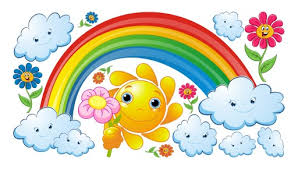 Życzę miłej pracy. Powodzenia!Anna Blecharczyk